Учебно-методическое пособие по математике (подготовительная группа) по теме: «Сенсорная таблица»Задачи: Развитие памяти, внимания, логического мышления; ориентировка на микроплоскости; закрепление сенсорных эталонов ( цвет, форма, размер).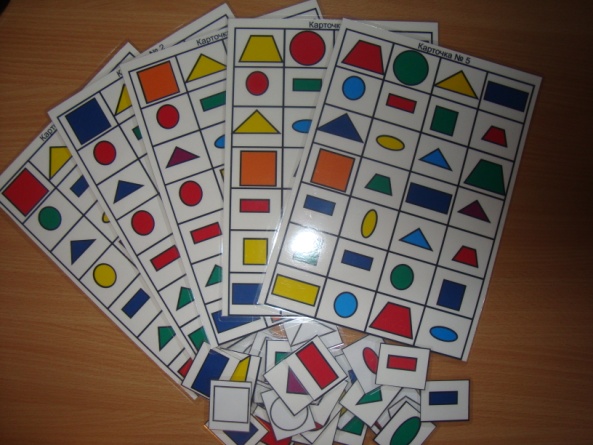 Игровые действия:На столе лежат карточки - сенсорные таблицы и много разрезных геометрических фигур разного размера и цветаВариант 1. Ребёнок выбирает любую карточку и  выкладывает на столе цветные геометрические формы в том же порядке, как показано на карточке.Вариант 2. Чёрно-белые геометрические формы (символы) нужно выложить на столе так, как показано на цветной карточке - таблице.Вариант 3. Необходимо сосчитать количество той или иной геометрической фигуры определённого размера и цвета и рядом на столе выложить эту фигуру с соответствующей цифрой и т.д.Вариант 4. Посчитать количество всех маленьких ( больших) фигур;Посчитать количество фигур определённого цвета;Посчитать все овалы ( круги, квадраты…) в таблице;Назвать фигуру, которая находится в третьем столбце, в пятой строке и т.д.;Запомнить и назвать все фигуры на шестой строчке и т.д.При внешней простоте, все эти дидактические игры вынуждают детские мозги "шевелиться", а это для детей настоящий интеллектуальный труд.С помощью этих игр дети раскрывают свои творческие способности, осваивают новые навыки и знания, развивают наблюдательность, фантазию, память, учатся размышлять, анализировать, преодолевать трудности, одновременно впитывая неоценимый опыт общения.